Superintendent’s Memo #019-20
COMMONWEALTH of VIRGINIA 
Department of Education
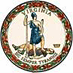 DATE:	January 24, 2020TO: 	Division SuperintendentsFROM: 	James F. Lane, Ed.D., Superintendent of Public InstructionSUBJECT: 	Public Comment on the Proposed Revised Fine Arts Standards of LearningThe Virginia Board of Education will hold two public hearings to solicit comments on the proposed revised Fine Arts Standards of Learning. The Fine Arts Standards of Learning include Dance Arts Standards of Learning, Music Standards of Learning, Theatre Arts Standards of Learning, and Visual Arts Standards of Learning. The Standards of Learning identify the essential knowledge and skills for each grade level.  The proposed revised Fine Arts Standards of Learning can be accessed on the Virginia Department of Education’s website.  Public comment regarding the proposed revised Standards of Learning may be offered through public hearings or through Virginia Department of Education email accounts for each discipline.The public hearings will begin at 7 p.m.  Registration of speakers will begin at 6:30 p.m.  Speakers will have three minutes to speak and should bring copies of their comments for the Board of Education.  The two public hearings will be held at the following locations:February 10, 2020 – 7 p.m.Southwest Virginia Higher Education Center1 Partnership CircleAbingdon, Virginia 24210Directions to this location may be found at:Southwest Virginia Higher Education Center website The hearing will be held in the Executive Auditorium.February 12, 2020 – 7 p.m.Chesterfield Career and Technical Center @ Hull13900 Hull Street RoadMidlothian, Virginia  23112Directions to this location may be found at:Chesterfield Career & Technical Center websiteFind the parking lot in the rear of the building. Enter the doors at Door 20, under the Thomas R. Fulghum Conference Center Entrance.Public comment can be submitted via email to the email account for the discipline, found below.Dance Arts	danceSOL@doe.virginia.gov	Music		musicSOL@doe.virginia.gov	Theatre Arts	theatreSOL@doe.virginia.gov	Visual Arts	visualartSOL@doe.virginia.gov Comments for the Fine Arts Standards of Learning may also be sent via mail or fax to:Kelly A. BisognoCoordinator of Fine ArtsOffice of Humanities Virginia Department of Education P.O. Box 2120 Richmond, VA 23218-2120 FAX: (804) 786-1597The deadline for public comment submitted via email, mail, or fax is Sunday, March 1, 2020.The Virginia Department of Education requests that this information be shared with members of your education community and local board of education.  For additional information about the proposed revised Fine Arts Standards of Learning, please contact Kelly A. Bisogno, Coordinator of Fine Arts, by email at Kelly.Bisogno@doe.virginia.gov, or by telephone at (804) 225-2881.JFL/KAB/jad